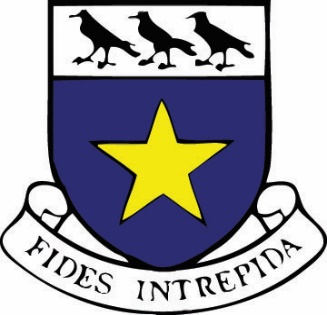 St. Joseph's CollegePupil Premium Policy2015 - 2016Mission StatementEvery St Joseph's College student who receives Pupil Premium funding should have every chance to achieve the same success as any other student in the school. We feel financial disadvantage should not affect a student’s attainment or achievement. Our pledge to each Premium student is that we will support them at every opportunity to make this a reality.Purpose and Key AimsThis document explains how we spend our Pupil Premium Funding to make our Mission Statement a reality for all our students. The Pupil Premium is additional funding paid to schools in respect of their disadvantaged students. It is allocated to children from low-income families who are currently known to be eligible for Free School Meals (FSM), children who have been looked after continuously for more than six months and children of service families.  It also includes students eligible for FSM at any point in the last six years (known as the Ever 6 FSM measure). For students entitled to free school meals, students in care, or students of parents in the armed forces, the school receives the Pupil Premium. For 2015/16 this is £935 for students on free school meals & £1320 for students in care and £300 for students of parents in the armed forces. Students on role at the annual census who have been on free school meals in the last 6 years will also gain extra funding for the school of £935. Our Pupil Premium provision is summarised by our commitment to the following:To spend the Pupil Premium funding as effectively as possible to meet the needs of the students that are eligibleTo use the Pupil Premium funding to support Pupil Premium student engagement (attendance, exclusions, progress, enrichment, equipment)To eliminate the Pupil Premium v Non Pupil Premium gap in terms of student attainment and progressTo enable all Pupil Premium students to have the opportunity to progress to university, degree level apprenticeships or training based employment at 18 years old and eliminate Pupil Premium NEETSTo work closely with all PP families to ensure outstanding support and successWe will review Pupil Premium expenditure and impact each year and ensure that it has a positive impact. The report will cover the following:Pupil Premium profile: how many students and how much funding was received.Pupil Premium Spend for the previous year: How the money was spent.Pupil Premium impact at:Pupil Premium KS4 (attainment 5A*-C E&M, VA, attainment 8 and progress 8) Pupil Premium KS3 (progress 2LoP/3LoP, VA) Pupil Premium v Non Pupil Premium KS4 gaps (attainment 5A*-C E&M, VA, progress 3LoP/4LoP, attainment 8 and progress 8) Pupil Premium v Non Pupil Premium KS3 gaps (progress 2LoP/3LoP) AttendancePupil Premium spend for new academic year. Monitoring and ReviewPolicy Originator Mr. G MantillasMonitoring and review byMr. D Garrido, Mr. G Mantillas, Mrs. C MenysReview PeriodAnnually